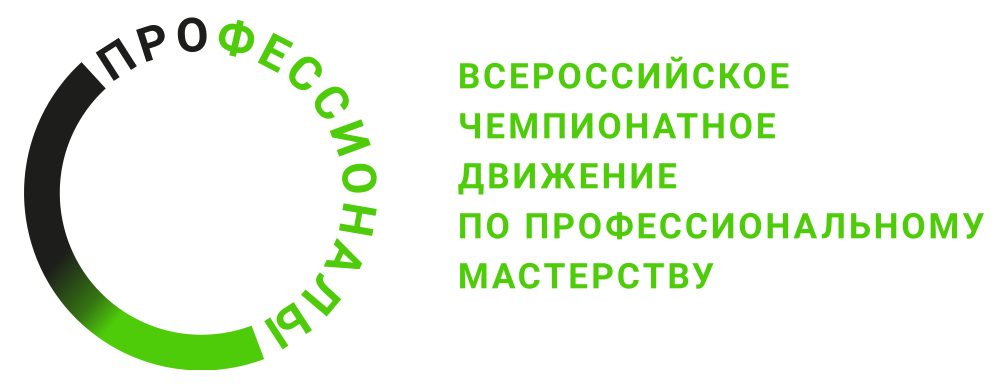 ПРОГРАММА ПРОВЕДЕНИЯОтборочного этапа по компетенции РекламаКатегория ШкольникиПеречень инструментов, которые необходимо конкурсанту принести с собой1. Не требуется. Участники используют оборудование площадкиОбщая информацияОбщая информацияНаименование компетенцииНаименование категорииПериод проведенияМесто проведения и адрес площадкиКонтакты Главного экспертаПрограмма ЧемпионатаПрограмма ЧемпионатаПрограмма ЧемпионатаПрограмма ЧемпионатаПредсоревновательный день Д-2 и Д-1 / «___» _________ 2024 г.Предсоревновательный день Д-2 и Д-1 / «___» _________ 2024 г.Предсоревновательный день Д-2 и Д-1 / «___» _________ 2024 г.Предсоревновательный день Д-2 и Д-1 / «___» _________ 2024 г.09.00-10.0009.00-10.00Приемка площадкиПриемка площадки10.00-10.1510.00-10.15Регистрация экспертовРегистрация экспертов10.15-10.3010.15-10.30Инструктаж экспертов по ТБ и ОТ с оформлением протокола.Инструктаж экспертов по ТБ и ОТ с оформлением протокола.10.30-11.3010.30-11.30Обсуждение Конкурсного задания. Обучение экспертов. Порядок и система оценки конкурсных заданий, оформление оценочных ведомостей.Обсуждение Конкурсного задания. Обучение экспертов. Порядок и система оценки конкурсных заданий, оформление оценочных ведомостей.11.30-12.3011.30-12.30Чемпионат экспертов. Распределение ролей экспертов на чемпионате с оформлением протокола. Импорт критериев оценки в систему оценивания.Блокировка критериев оценки в системе оценивания с оформлением протокола.Чемпионат экспертов. Распределение ролей экспертов на чемпионате с оформлением протокола. Импорт критериев оценки в систему оценивания.Блокировка критериев оценки в системе оценивания с оформлением протокола.12.30-13.0012.30-13.00Подготовка печатной версии конкурсного задания с актуальными критериями для участников.Подготовка печатной версии конкурсного задания с актуальными критериями для участников.13.00-13.2013.00-13.20ОбедОбед13.20-13.3013.20-13.30Регистрация участников.Регистрация участников.13.30-13.4013.30-13.40Инструктаж участников по ТБ и ОТ с оформлением протокола.Инструктаж участников по ТБ и ОТ с оформлением протокола.13.40-14.1013.40-14.10Ознакомление участников с заданием.Ознакомление участников с заданием.14.10-14.2014.10-14.20Жеребьевка участников с оформлением протокола.Жеребьевка участников с оформлением протокола.14.20-16.2014.20-16.20Ознакомление участников с рабочими местами (тестированием оборудования) с оформлением протокола.Ознакомление участников с рабочими местами (тестированием оборудования) с оформлением протокола.16.20-16.4016.20-16.40Ответы на вопросы участников и экспертов.Ответы на вопросы участников и экспертов.16.40-17.0016.40-17.00Подготовка оценочных ведомостей с актуальными критериями оценкиПодготовка оценочных ведомостей с актуальными критериями оценки17.0017.00Завершение дняЗавершение дняСоревновательный день Д1 / «___» _________ 2024 г.Соревновательный день Д1 / «___» _________ 2024 г.Соревновательный день Д1 / «___» _________ 2024 г.09.00-09.3009.00-09.30Прибытие участников и экспертов на площадку. Регистрация. Брифинг09.30-09.4009.30-09.40Инструктаж по технике безопасности и охране труда для участников и экспертов с оформлением протоколов. Подготовка к соревнованиям.09.40-09.4509.40-09.45Жеребьевка по выбору варианта задания09.45-10.0009.45-10.00Ознакомление с Кейсом. Ответы на вопросы10.00-11.1510.00-11.15ВЫПОЛНЕНИЕ КОНКУРСНОГО ЗАДАНИЯ. Модуль А.11.15-11.2511.15-11.25Перерыв11.25-13.1011.25-13.10ВЫПОЛНЕНИЕ КОНКУРСНОГО ЗАДАНИЯ. Модуль Б.13.10-13.5013.10-13.50Обед13.50-14.5013.50-14.50ВЫПОЛНЕНИЕ КОНКУРСНОГО ЗАДАНИЯ. Модуль В.14.50-15.2014.50-15.20Завершение конкурсного дня15.20-17.2015.20-17.20Подведение итогов соревновательного дня. Работа экспертовСоревновательный день Д2 /«___» _________ 2024 г.Соревновательный день Д2 /«___» _________ 2024 г.Соревновательный день Д2 /«___» _________ 2024 г.09.00-09.3009.00-09.30Прибытие участников и экспертов на площадку. Регистрация. Брифинг09.30-09.4009.30-09.40Инструктаж по технике безопасности и охране труда для участников и экспертов с оформлением протоколов. Подготовка к соревнованиям.09.40-10.4009.40-10.40ВЫПОЛНЕНИЕ КОНКУРСНОГО ЗАДАНИЯ. Модуль Г.10.40-10.5010.40-10.50Перерыв10.50-12.2010.50-12.20ВЫПОЛНЕНИЕ КОНКУРСНОГО ЗАДАНИЯ. Модуль Д.12.20-13.0012.20-13.00Обед13.00-14.3013.00-14.30ВЫПОЛНЕНИЕ КОНКУРСНОГО ЗАДАНИЯ. Модуль Е.14.30-15.0014.30-15.00Завершение конкурсного дня15.00-17.3015.00-17.30Подведение итогов соревновательного дня. Работа экспертовСоревновательный день Д3 / «___» _________ 2024 г.Соревновательный день Д3 / «___» _________ 2024 г.Соревновательный день Д3 / «___» _________ 2024 г.Соревновательный день Д3 / «___» _________ 2024 г.09.00-09.3009.00-09.30Прибытие участников и экспертов на площадку. Регистрация. БрифингПрибытие участников и экспертов на площадку. Регистрация. Брифинг09.30-09.4009.30-09.40Инструктаж по технике безопасности и охране труда для участников и экспертов с оформлением протоколов. Подготовка к соревнованиям.Инструктаж по технике безопасности и охране труда для участников и экспертов с оформлением протоколов. Подготовка к соревнованиям.09.40-10.3009.40-10.30ВЫПОЛНЕНИЕ КОНКУРСНОГО ЗАДАНИЯ. Модуль Ж.ВЫПОЛНЕНИЕ КОНКУРСНОГО ЗАДАНИЯ. Модуль Ж.10.30-10.4010.30-10.40ПерерывПерерыв10.40-11.3010.40-11.30ВЫПОЛНЕНИЕ КОНКУРСНОГО ЗАДАНИЯ. Модуль З.ВЫПОЛНЕНИЕ КОНКУРСНОГО ЗАДАНИЯ. Модуль З.11.30-11.4011.30-11.40ПерерывПерерыв11.40-13.0011.40-13.00ВЫПОЛНЕНИЕ КОНКУРСНОГО ЗАДАНИЯ. Модуль И.ВЫПОЛНЕНИЕ КОНКУРСНОГО ЗАДАНИЯ. Модуль И.13.00-13.4013.00-13.40ОбедОбед13.40-13.4513.40-13.45Жеребьевка очередности защитыЖеребьевка очередности защиты13.45-14.4513.45-14.45ПРОДОЛЖЕНИЕ ВЫПОЛНЕНИЯ КОНКУРСНОГО ЗАДАНИЯ. Модуль И. ЗащитаПРОДОЛЖЕНИЕ ВЫПОЛНЕНИЯ КОНКУРСНОГО ЗАДАНИЯ. Модуль И. Защита14.45-15.1514.45-15.15Завершение конкурсного дняЗавершение конкурсного дня15.15-17.3015.15-17.30Подведение итогов соревновательного дня. Совещание экспертов. Занесение оценок в систему оценивания. Занесение оценок в систему оценивания. Проверка экспертами внесенных оценок в систему оценивания по каждому участнику, подписание экспертами проверенных оценочных ведомостей.Корректировка внесенных оценок в системе оценивания (при выявлении ошибок). Блокировка результатов чемпионата.Подписание протокола блокировки результатов чемпионата всеми экспертамиПодведение итогов соревновательного дня. Совещание экспертов. Занесение оценок в систему оценивания. Занесение оценок в систему оценивания. Проверка экспертами внесенных оценок в систему оценивания по каждому участнику, подписание экспертами проверенных оценочных ведомостей.Корректировка внесенных оценок в системе оценивания (при выявлении ошибок). Блокировка результатов чемпионата.Подписание протокола блокировки результатов чемпионата всеми экспертами